2020 жылғы талапкерлерді түсу сынағынан өткізу кезеңінде апелляциялық комисияны бекіту туралы Бірыңғай талаптарды сақтау және түсу емтихандарының нәтижелерін бағалау кезінде дауалы мәселелерді шешу, түсушілердің құқықтарын  қорғау мақсатында және Қазақстан Республикасы Білім және ғылым министрінің 2018 жылғы 18 қазандағы № 578 бұйрығымен бекітілген Техникалық және кәсіптік білімнің білім беру бағдарламаларын іске асыратын білім беру ұйымдарына оқуға қабылдаудың үлгі қағидаларының 27-28 тармақтары негізінде БҰЙЫРАМЫН:Апелляциялық комиссия төмендегі құрамда бекітілсін:А.А. Ишмухамбетов – комиссия төрағасы, колледж директоры;О.В. Амелина – комиссия төрағасының орынбасары, директордың оқу-әдістемелік жұмыс жөніндегі орынбасары;Комиссия мүшелері:О.М. Денашева – тарих және қоғамтану пәндерінің оқытушысы;С.А. Касымбаева – орыс тілі мен әдебиеті пәнінің оқытушысы;А.А. Досжанова – қазақ тілі мен әдебиеті пәнінің оқытушысы;С.Б. Тауешева – математика пәнінің оқытушысы;А.Р. Сибгатуллина – физика және информатика пәнінің оқытушысы. Колледждің кітапханашысы – Е.А. Бобкова апелляциялық комиссияның хатшысы болып тағайындалсын. Хатшы апелляциялық комиссия мүшесі болып табылмайды. Апелляциялық комиссияның жұмыс мерзімі 2020 жылғы 1  тамыздан бастап 25 қыркүйекке дейін бекітілсін.Бұйрықтың орындалуын қадағалауды өзіме қалдырамынДиректор                                                                         А.   ИшмухамбетовБұйрықпен таныстырылды:Об утверждении апелляционной комиссиив период проведения вступительных испытаний абитуриентов 2020 годаВ целях обеспечения соблюдения единых требований и разрешения спорных вопросов при оценке результатов вступительных экзаменов, защиты прав поступающих и на основании пунктов 27-28 Типовых правил приема на обучение в организации образования, реализующие образовательные программы технического и профессионального образования, утвержденных Приказом Министра образования и науки Республики Казахстан от 18 октября 2018 года № 578, ПРИКАЗЫВАЮ:1.	Утвердить состав апелляционной комиссии (далее Комиссия) в следующем составе:- Ишмухамбетов А.А. – председатель Комиссии, директор колледжа;- Амелина О.В. – заместитель председателя Комиссии, заместитель директора по учебно-методической работе колледжа;- Члены Комиссии:- Денашева О.М. – преподаватель общественных дисциплин;- Касымбаева С.А. – преподаватель русского языка и литературы; - Досжанова А.А. – преподаватель казахского языка и литературы;- Тауешева С.Б. – преподаватель математики;- Сибгатуллина А.Р. – преподаватель физики и информатики.2. Назначить Бобкову Е.А. секретарем Комиссии. Секретарь не является членом апелляционной комиссии.3. Утвердить сроки работы Комиссии с 01 августа по 25 сентября 2020 года.4.  Контроль за исполнением приказа оставляю за собой.Директор                                                                          А. ИшмухамбетовС  приказом ознакомленыҚазақстан РеспубликасыБілім және ғылым министрлігіҚостанай облысы әкімдігі білім басқармасыныңРУДНЫЙПОЛИТЕХНИКАЛЫҚ КОЛЛЕДЖІКоммуналдық мемлекеттік қазыналық кәсіпорныБ Ұ Й Р Ы Қ№ 422020 ж. «10» шілдеРудный қ.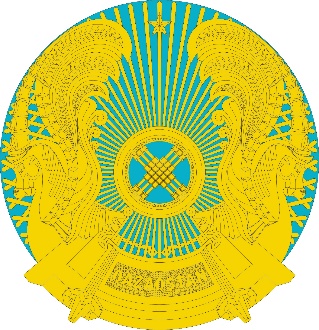 Республика КазахстанМинистерство образования и наукиКоммунальное государственное казенное предприятиеРУДНЕНСКИЙПОЛИТЕХНИЧЕСКИЙ КОЛЛЕДЖУправления образования акимата           Костанайской областиП Р И К А З№ 42«10» июля  2020 г.г. РудныйО.В. Амелина  ________________А.А. Досжанова  ________________О.М. Денашева   ________________А.Р. Сибгатуллина  ________________С.А. Касымбаева  ________________С.Б. Тауешева________________Е.А. Бобкова________________Қазақстан РеспубликасыБілім және ғылым министрлігіҚостанай облысы әкімдігі білім басқармасыныңРУДНЫЙПОЛИТЕХНИКАЛЫҚ КОЛЛЕДЖІКоммуналдық мемлекеттік қазыналық кәсіпорныБ Ұ Й Р Ы Қ№ 422020 ж. «10» шілдеРудный қ.Республика КазахстанМинистерство образования и наукиКоммунальное государственное казенное предприятиеРУДНЕНСКИЙПОЛИТЕХНИЧЕСКИЙ КОЛЛЕДЖУправления образования акимата           Костанайской областиП Р И К А З№ 42«10» июля  2020 г.г. РудныйО.В. Амелина  ________________А.А. Досжанова ________________О.М. Денашева   ________________А.Р. Сибгатуллина  ________________С.А. Касымбаева  ________________С.Б. Тауешева________________Е.А. Бобкова________________